Шум «ЭКОцентр - Стандарт», версия  2.5© ООО «ЭКОцентр», 2008 — 2021.Серийный номер: XVSD-BVMC-VGYE-FEH6-XXW6Эксплуатация ФОКРасчёт внешнего шума выполнен согласно п.7.5 СП 51.13330.2011 «Защита от шума» в соответствии с ГОСТ 31295.2-2005 «Шум. Затухание звука при распространении на местности. Часть 2. Общий метод расчета». Коэффициенты затухания приняты согласно ГОСТ 31295.1-2005. «Шум. Затухание звука при распространении на местности. Часть 1. Расчет поглощения звука атмосферой». Исходные данные для проведения расчёта затухания звука:температура воздуха, °С: 20;относительная влажность, %: 70;атмосферное давление, кПа: 101,35.	Параметры источников шума приведены в таблице 1.1.Таблица № 1.1 – Параметры источников шумаХарактеристика эквивалентного уровня звуковой мощности источников шума приведена в таблице 1.3.Таблица № 1.3 – Эквивалентный уровень звуковой мощности источников шума Характеристика уровня звуковой мощности источников непостоянного шума приведена в таблице 1.4.Таблица № 1.4 – Источники непостоянного шумаПараметры расчётных областей, в которых выполнялся расчёт затухания звука, приведены в таблице 1.5.Таблица № 1.5 – Расчётные области2 Результаты расчёта затухания звука	Результаты расчёта уровня звукового давления в расчётных точках приведены в таблице 2.1.Таблица № 2.1 - Уровень звукового давления в расчётных точках	Результаты расчёта уровня звукового давления в расчётных точках приведены в таблице 2.2.Таблица № 2.2 - Уровень звукового давления в расчётных точках	Карта схема района размещения источников шума, с нанесёнными результатами расчёта по расчётной площадке 1.  приведена на рисунках 2.1—2.10.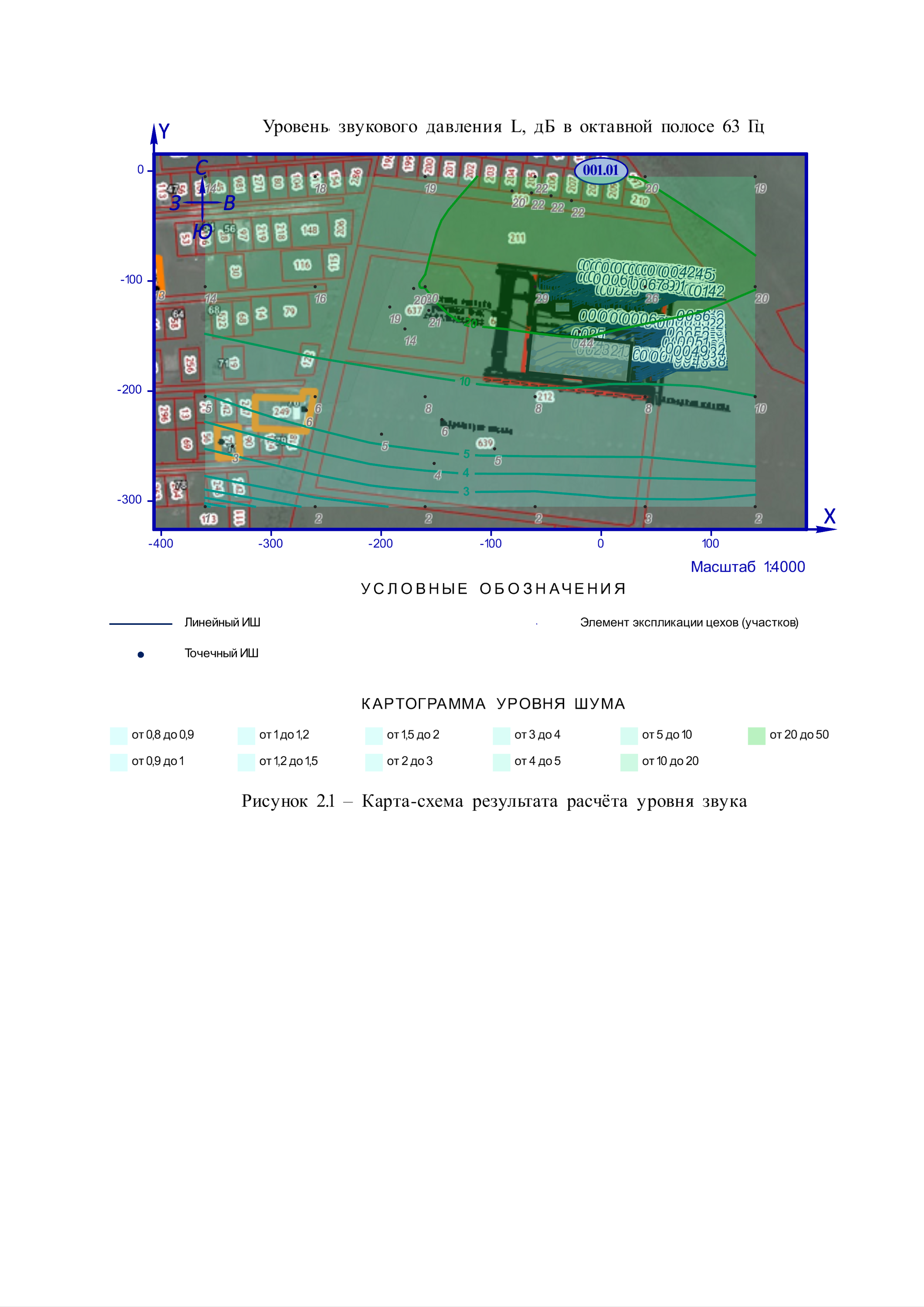 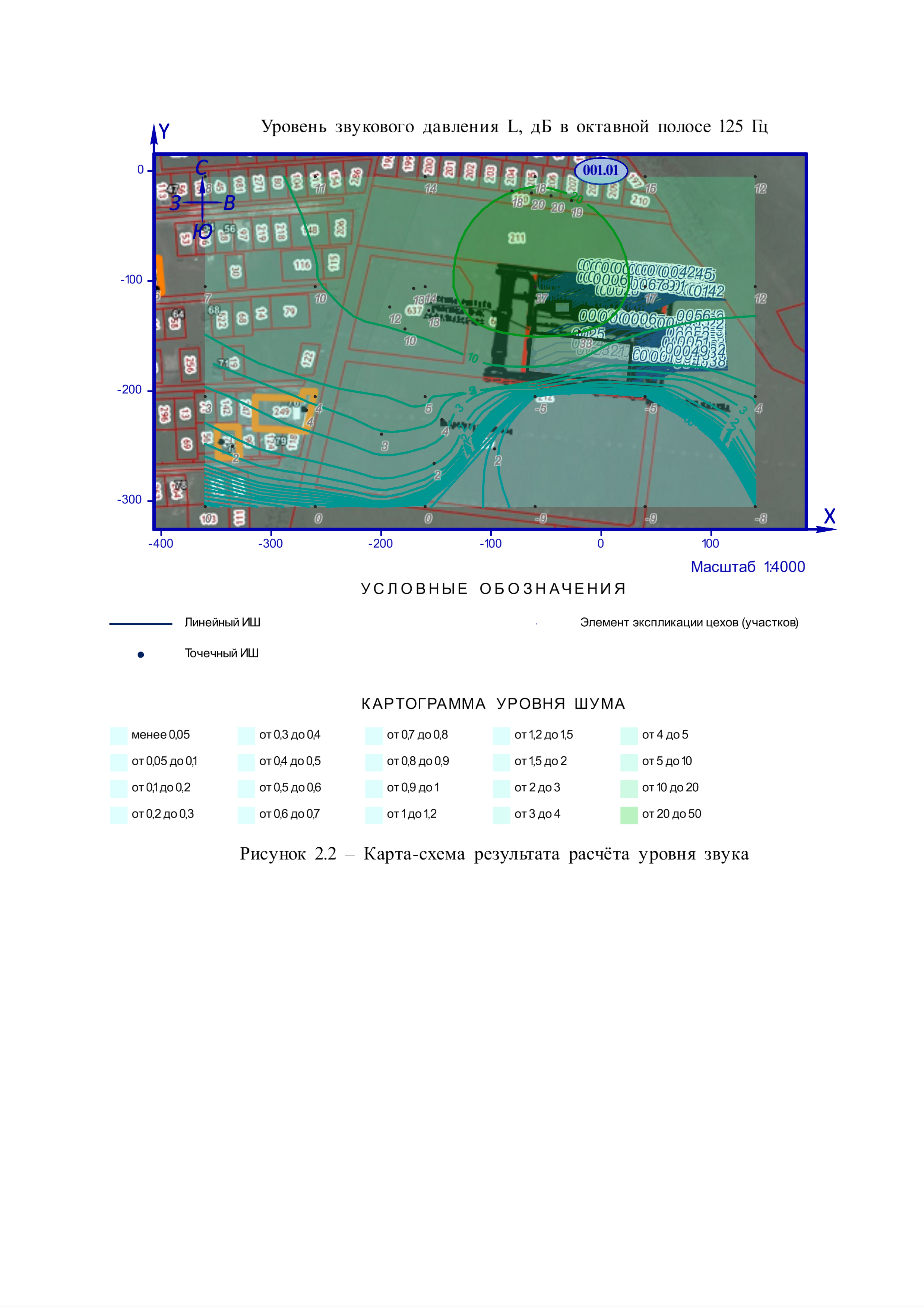 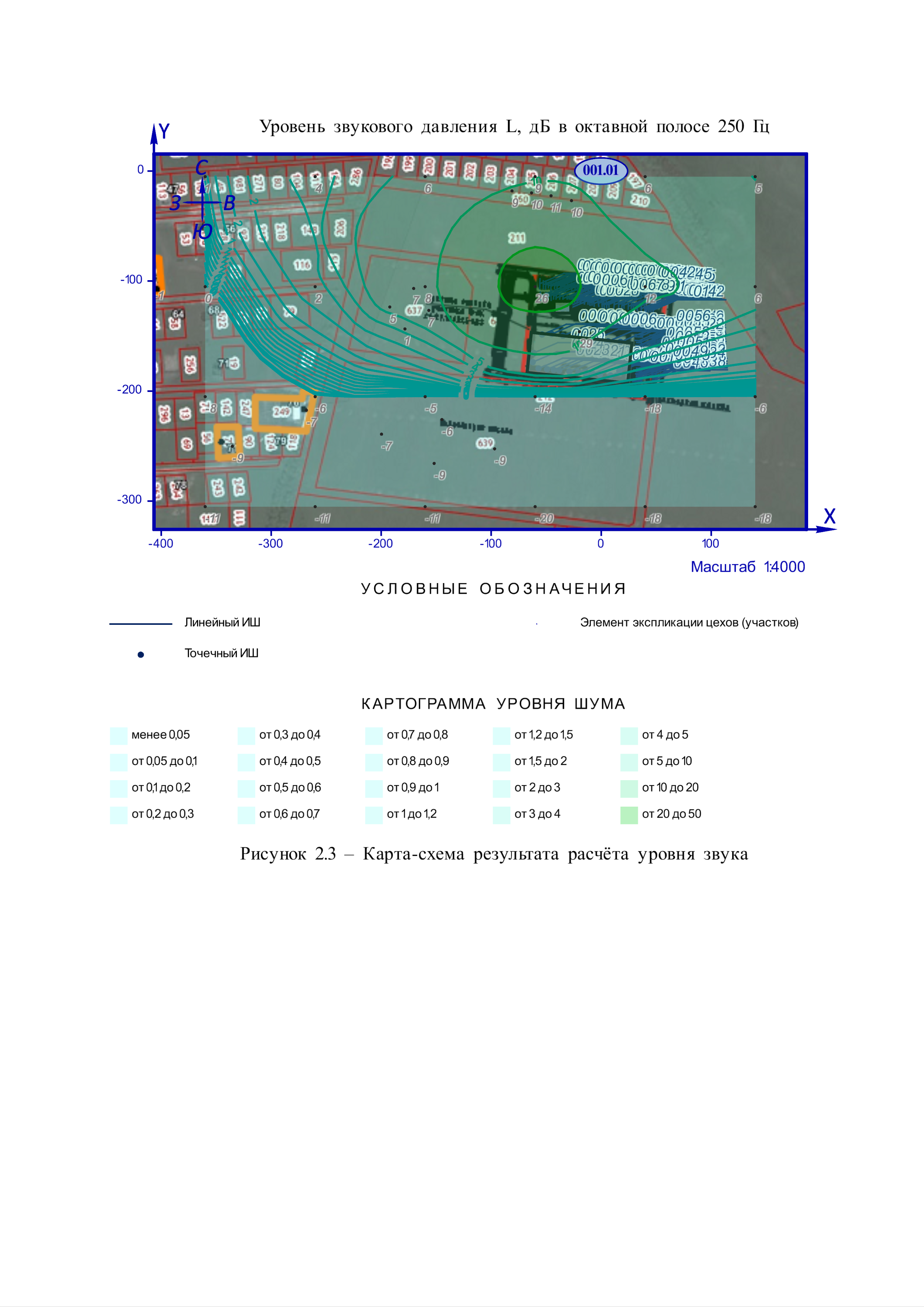 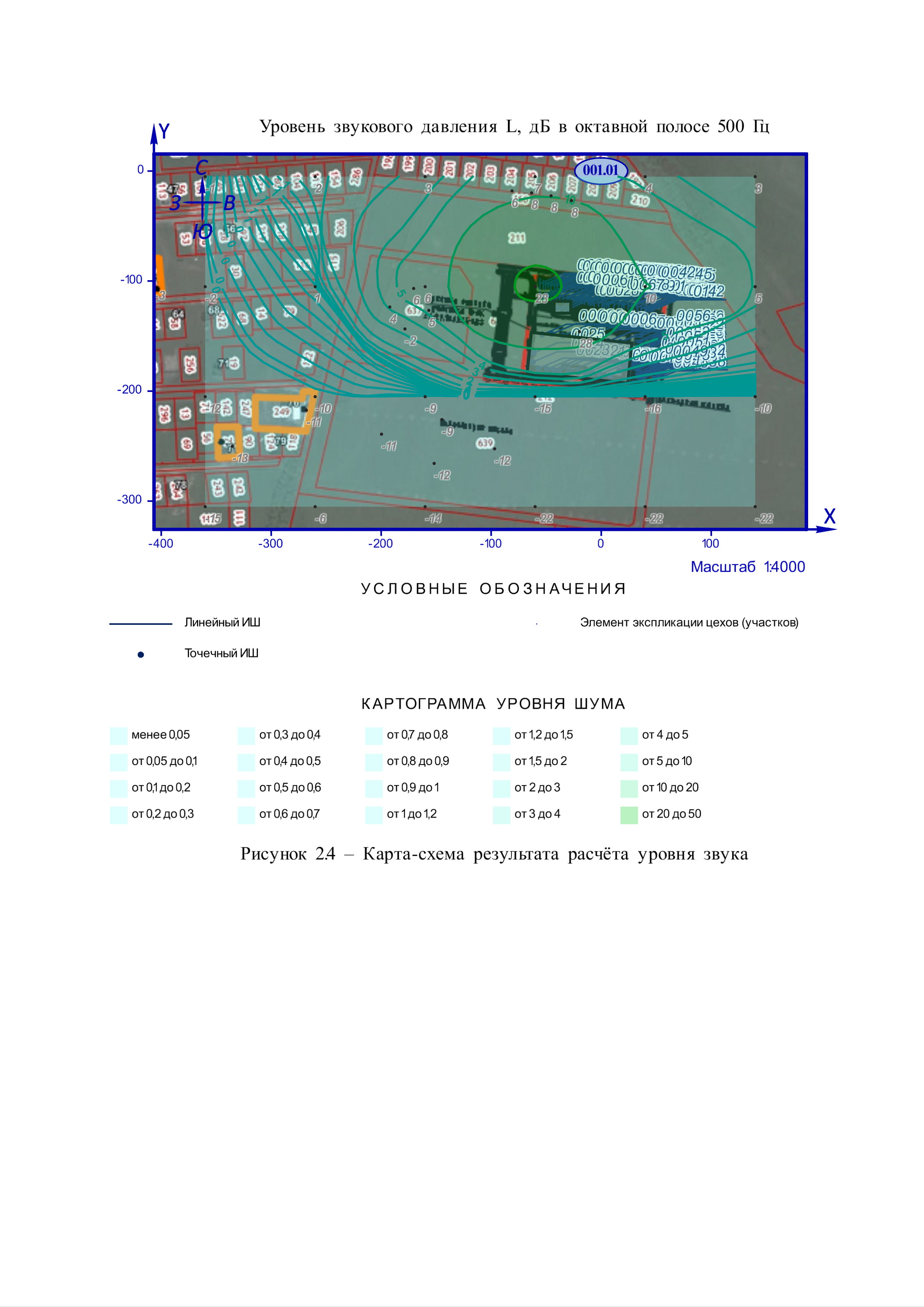 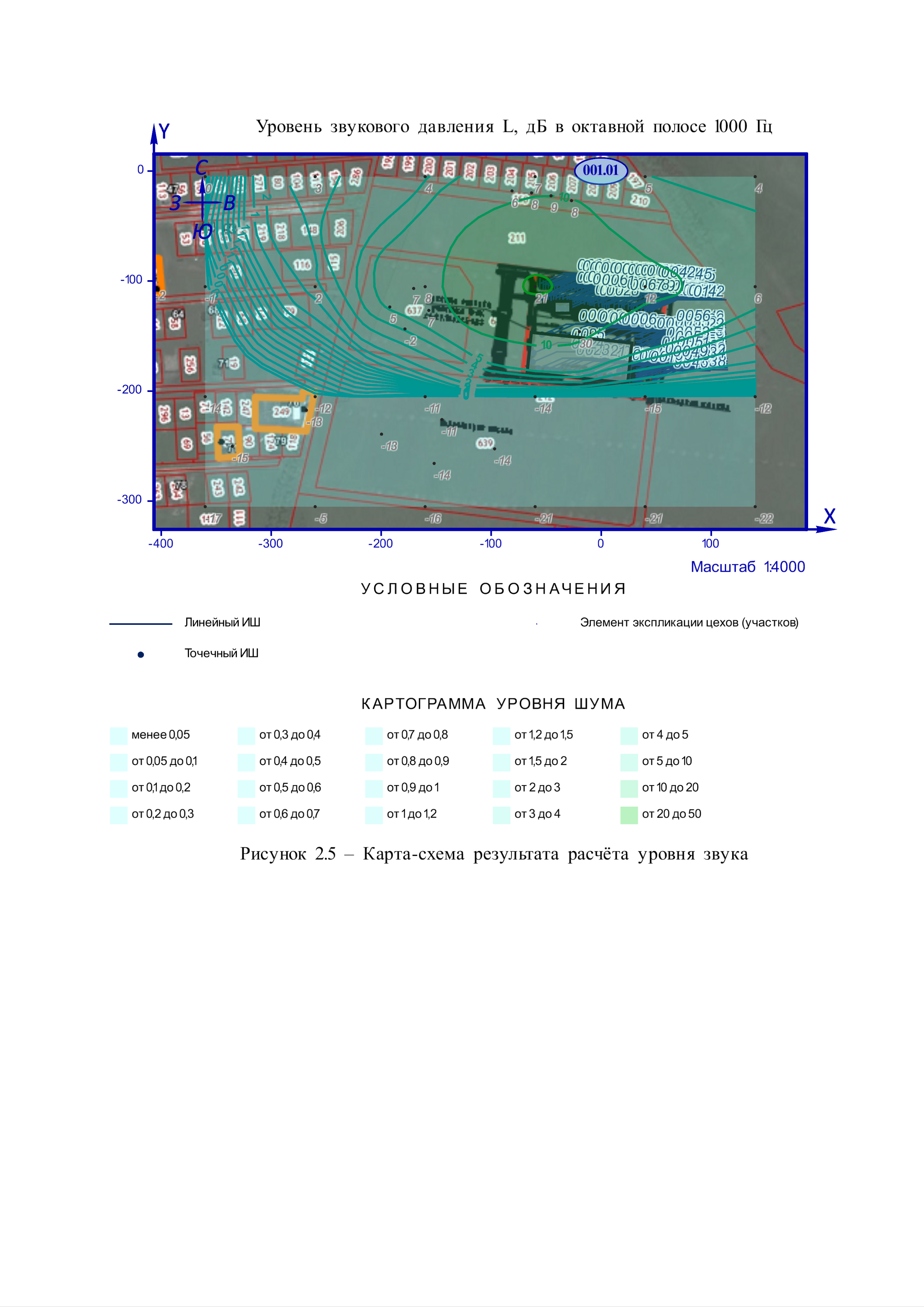 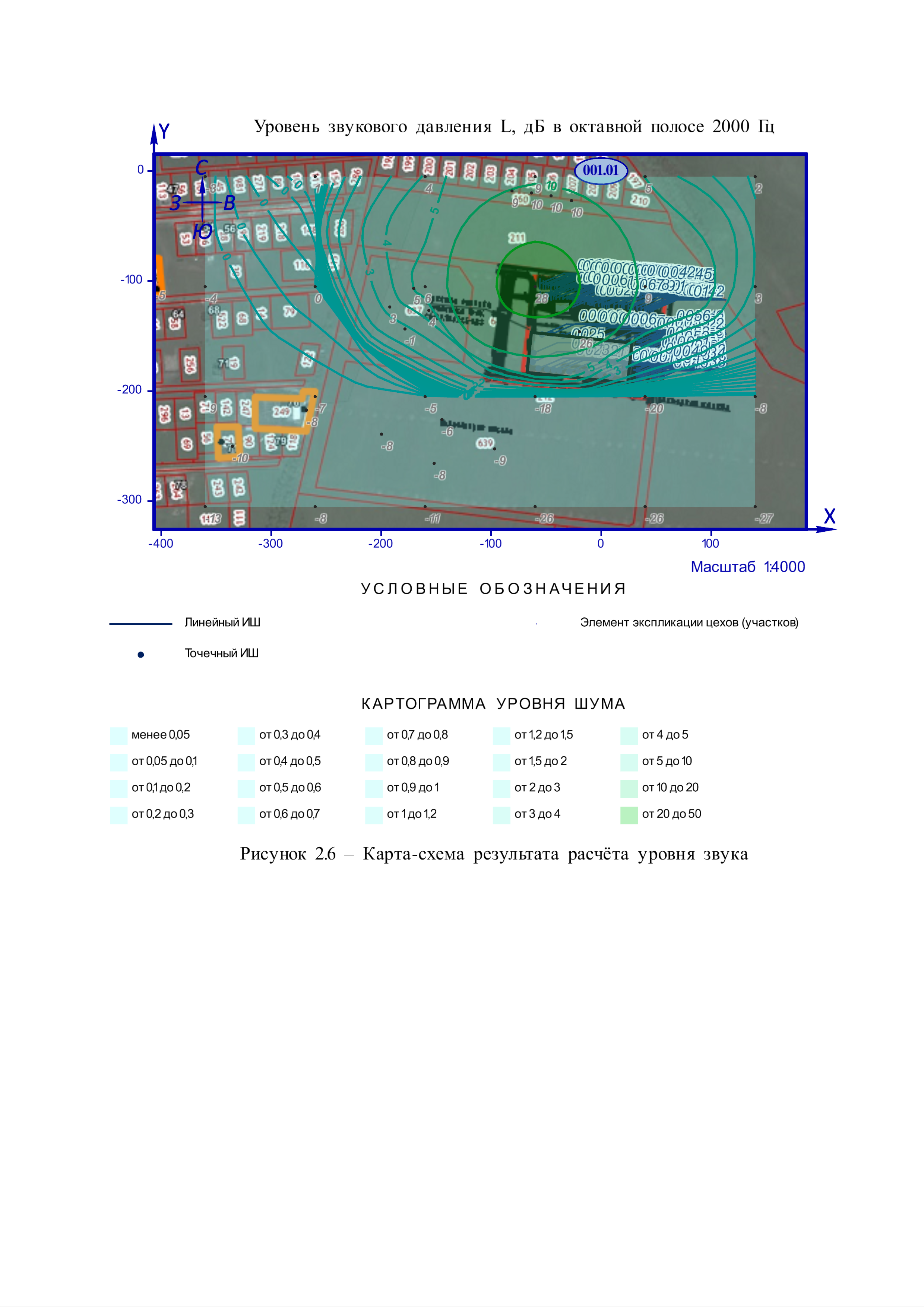 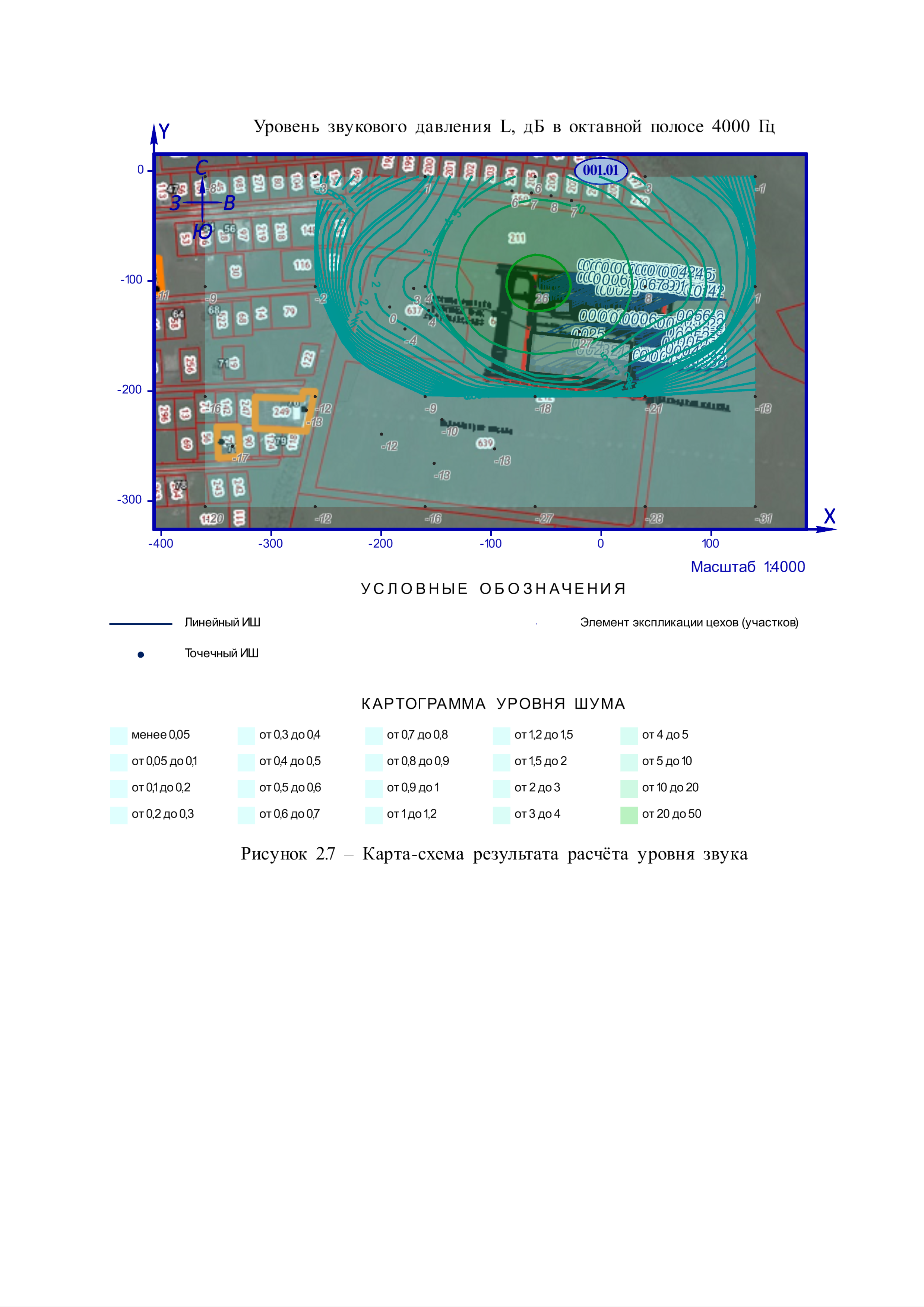 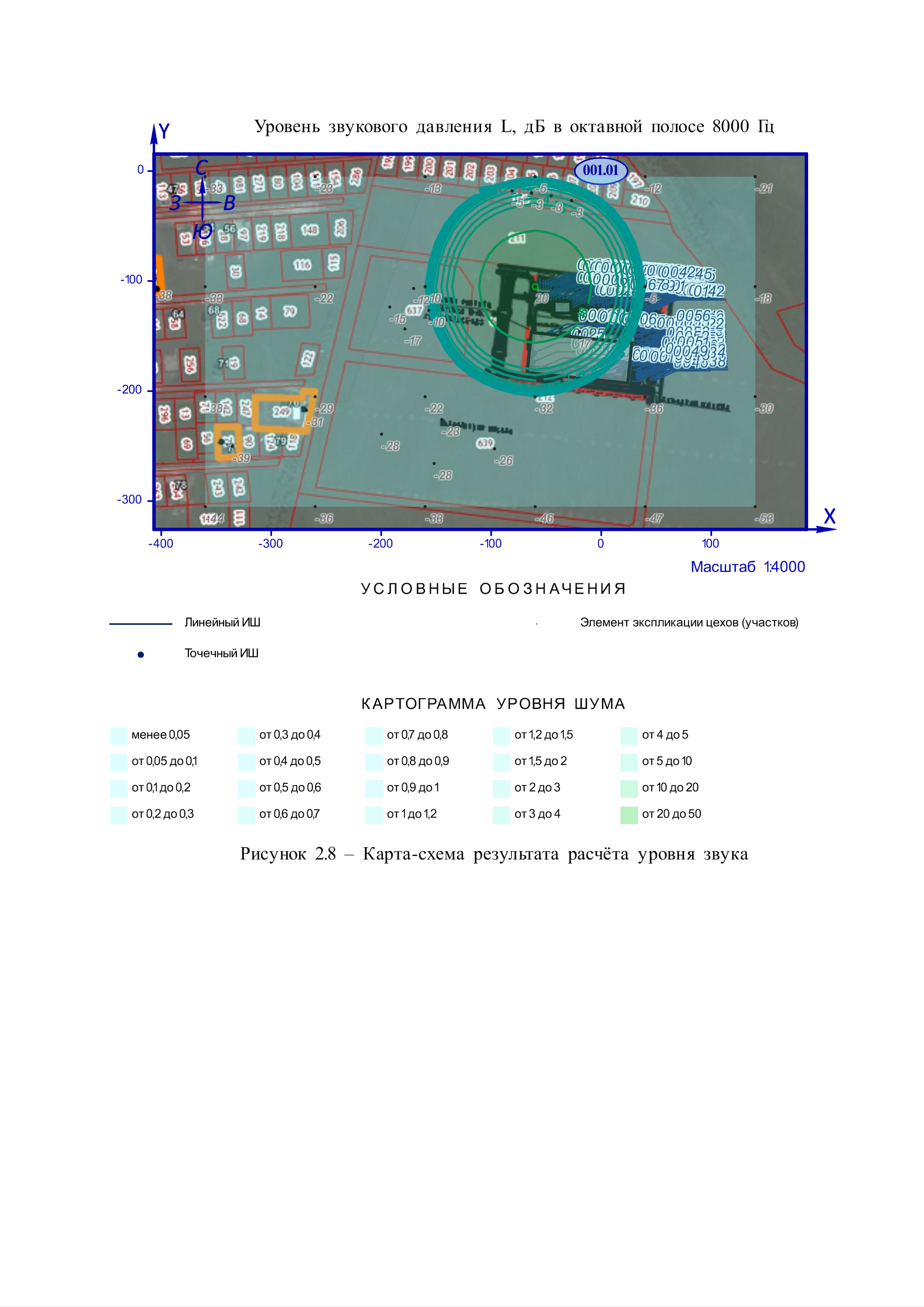 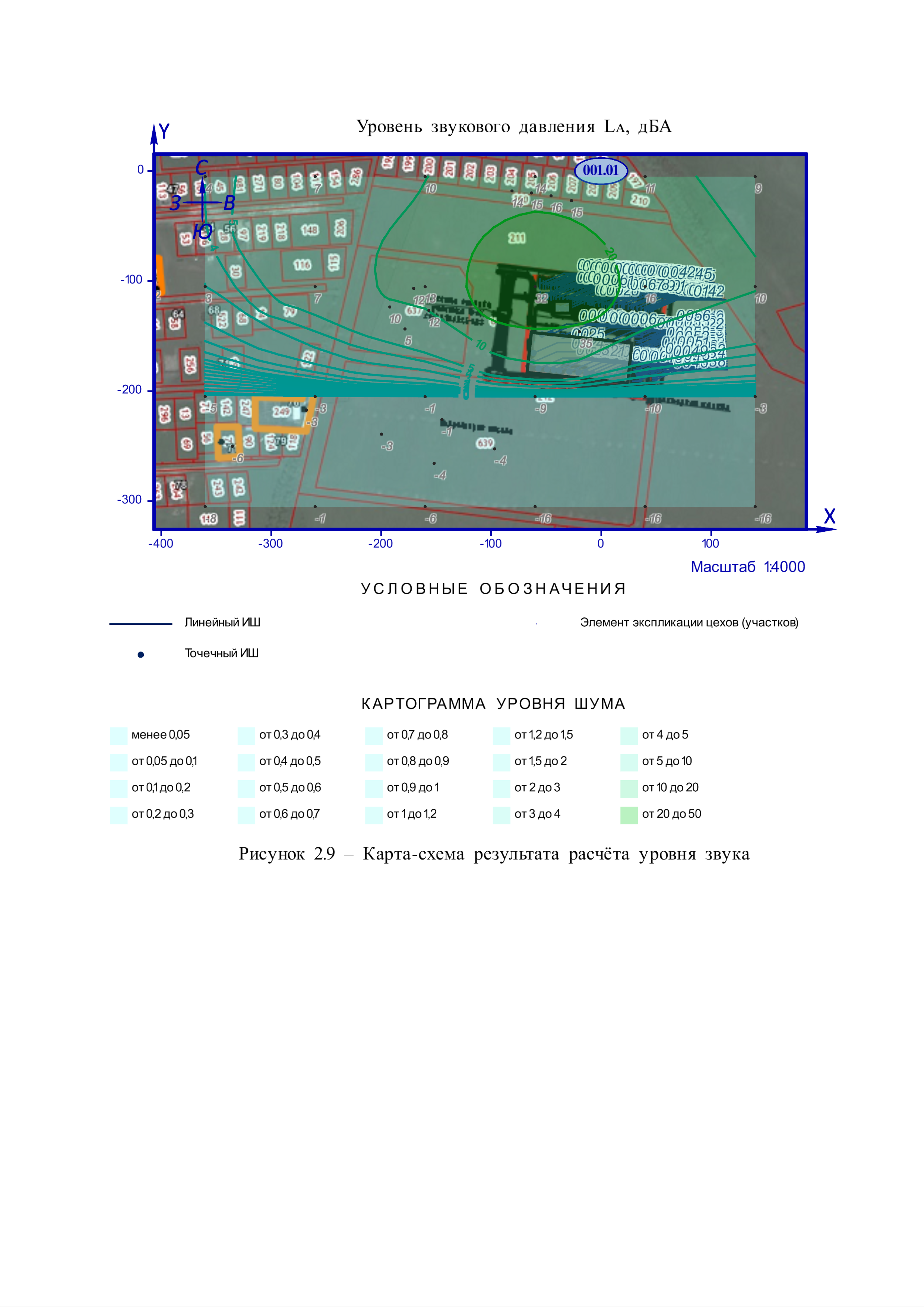 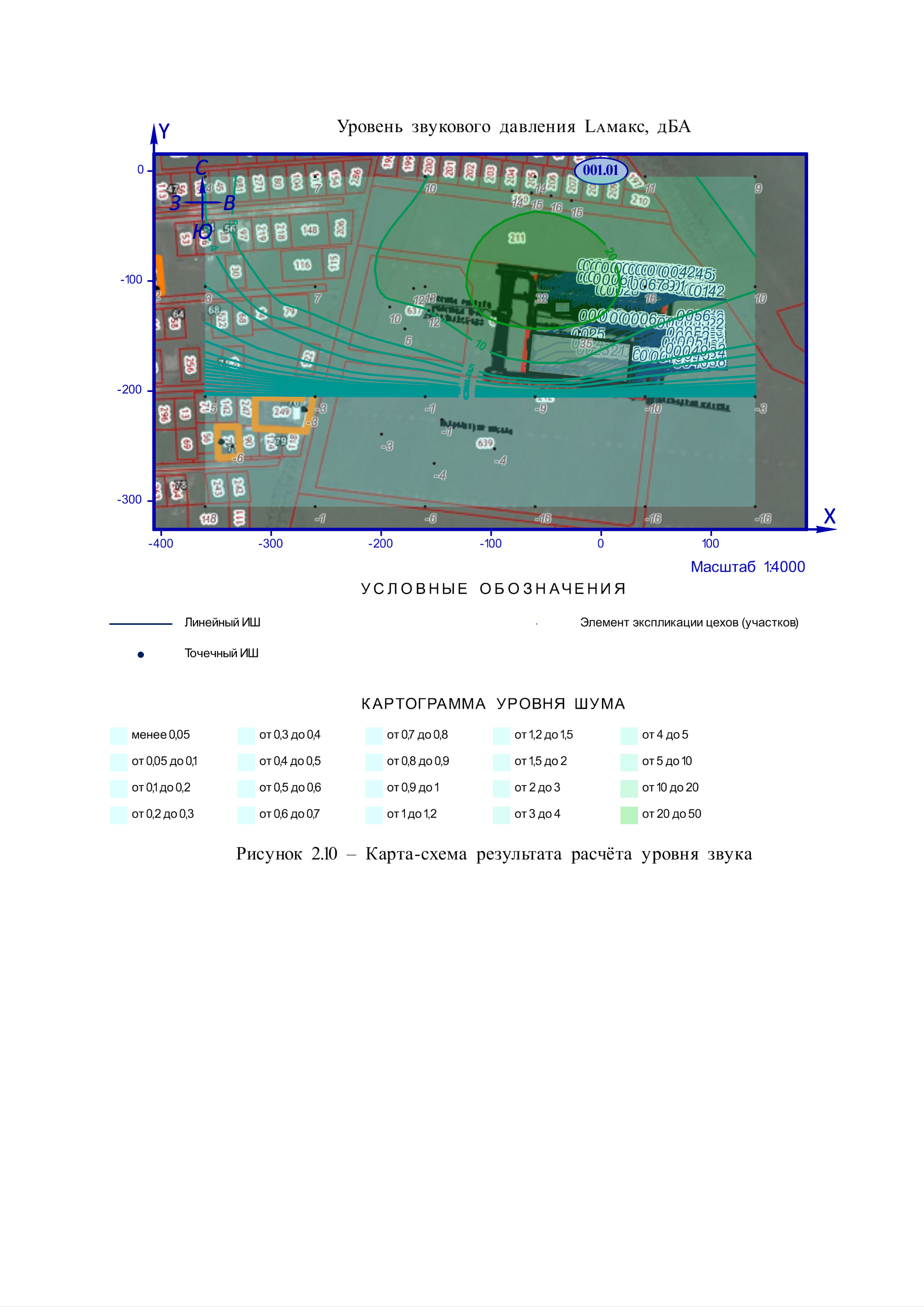 Источник. вар.(направленность) [режимы]СтильВысота/ подъём, мКоординатыКоординатыШирина, м Уровень звуковой мощности (LwЭКВ., дБ, дБ/м, дБ/м²) в октавных полосах со среднегеометрическими частотами в  ГцУровень звуковой мощности (LwЭКВ., дБ, дБ/м, дБ/м²) в октавных полосах со среднегеометрическими частотами в  ГцУровень звуковой мощности (LwЭКВ., дБ, дБ/м, дБ/м²) в октавных полосах со среднегеометрическими частотами в  ГцУровень звуковой мощности (LwЭКВ., дБ, дБ/м, дБ/м²) в октавных полосах со среднегеометрическими частотами в  ГцУровень звуковой мощности (LwЭКВ., дБ, дБ/м, дБ/м²) в октавных полосах со среднегеометрическими частотами в  ГцУровень звуковой мощности (LwЭКВ., дБ, дБ/м, дБ/м²) в октавных полосах со среднегеометрическими частотами в  ГцУровень звуковой мощности (LwЭКВ., дБ, дБ/м, дБ/м²) в октавных полосах со среднегеометрическими частотами в  ГцУровень звуковой мощности (LwЭКВ., дБ, дБ/м, дБ/м²) в октавных полосах со среднегеометрическими частотами в  ГцУровень звуковой мощности (LwЭКВ., дБ, дБ/м, дБ/м²) в октавных полосах со среднегеометрическими частотами в  ГцLwᴀ,  дБАLwᴀ,  дБАИсточник. вар.(направленность) [режимы]СтильВысота/ подъём, мX1X2Y1Y2Ширина, м Уровень звуковой мощности (LwЭКВ., дБ, дБ/м, дБ/м²) в октавных полосах со среднегеометрическими частотами в  ГцУровень звуковой мощности (LwЭКВ., дБ, дБ/м, дБ/м²) в октавных полосах со среднегеометрическими частотами в  ГцУровень звуковой мощности (LwЭКВ., дБ, дБ/м, дБ/м²) в октавных полосах со среднегеометрическими частотами в  ГцУровень звуковой мощности (LwЭКВ., дБ, дБ/м, дБ/м²) в октавных полосах со среднегеометрическими частотами в  ГцУровень звуковой мощности (LwЭКВ., дБ, дБ/м, дБ/м²) в октавных полосах со среднегеометрическими частотами в  ГцУровень звуковой мощности (LwЭКВ., дБ, дБ/м, дБ/м²) в октавных полосах со среднегеометрическими частотами в  ГцУровень звуковой мощности (LwЭКВ., дБ, дБ/м, дБ/м²) в октавных полосах со среднегеометрическими частотами в  ГцУровень звуковой мощности (LwЭКВ., дБ, дБ/м, дБ/м²) в октавных полосах со среднегеометрическими частотами в  ГцУровень звуковой мощности (LwЭКВ., дБ, дБ/м, дБ/м²) в октавных полосах со среднегеометрическими частотами в  ГцLwᴀ,  дБАLwᴀ,  дБАИсточник. вар.(направленность) [режимы]СтильВысота/ подъём, мX1X2Y1Y2Ширина, м 31,5631252505001000200040008000экв.макс.12345678910111213141516171.001.01.0002.101Т42-53,72-148,67--635248474945463653,339-1.001.01.0003.201Т42-45-148,16--635248474945463653,339-1.001.01.0004.301Т42-34,75-149,7--635248474945463653,339-1.001.01.0005.401Т42-25,01-150,72--635248474945463653,339-1.001.01.0006.501Т42-14,24-151,75--635248474945463653,339-1.001.01.0007.601Т42-6,03-153,29--635248474945463653,339-1.001.01.0008.701Т426,27-154,83--615547434545483952,699-1.001.01.0009.801Т4217,55-155,34--615547434545483952,699-1.001.01.0010.901Т4223,6-163,98--615547434545483952,699-1.001.01.0011.1001Т4217,55-172,77--615547434545483952,699-1.001.01.0012.1101Т4222,2-178,3--585248474945463653,272-1.001.01.0013.1201Т4216,53-181,49--635248474945463653,339-1.001.01.0014.1301Т428,56-185,9--635248474945463653,339-1.001.01.0015.1401Т42-1,14-184,95--635248474945463653,339-1.001.01.0016.1501Т42-7,75-184,31--635248474945463653,339-1.001.01.0017.1601Т42-13,53-183,74--635248474945463653,339-1.001.01.0018.1701Т42-20,71-183,04--615547434545483952,699-1.001.01.0019.1801Т42-28,92-182,24--615547434545483952,699-1.001.01.0020.1901Т42-38,11-181,35--615547434545483952,699-1.001.01.0021.2001Т42-43,14-180,85--615547434545483952,699-1.001.01.0022.2101Т42-49,19-180,26--635248474945463653,339-1.001.01.0023.2201Т42-56,95-179,51--635248474945463653,339-1.001.01.0024.2301Т42-62,24-173,67--635248474945463653,339-1.001.01.0025.2401Т42-61,43-165,34--635248474945463653,339-1.001.01.0026.2501Т42-39,63-124,5---5645424047454051,625-1.001.01.0027.2601Т42-35,18-125,39---5645424047454051,625-1.001.01.0028.2701Т42-30,13-125,39---5645424047454051,625-1.001.01.0029.2801Л22-55,61-55,91-97,86-106,771---5645424047454051,625-1.001.01.0030.2902Л22-50,27-50,57-99,94-107,061-76767172656459544769,044-1.001.01.0031.3002Л22-45,52-45,82-100,83-108,551-76767172656459544769,044-1.001.01.0032.3102Л22-40,18-40,18-100,83-108,251-76767172656459544769,044-1.001.01.0033.3202Л22-33,64-33,64-101,72-108,551-76767172656459544769,044-1.001.01.0034.3302Л22-26,82-26,82-102,02-108,851-76767172656459544769,044-1.001.01.0035.3402Л22-21,47-21,47-102,02-109,141-76767172656459544769,044-1.001.01.0036.3502Л22-14,65-14,94-103,21-109,141-76767172656459544769,044-1.001.01.0037.3602Л22-8,71-9-103,5-109,741-76767172656459544769,044-1.001.01.0038.3702Л22-2,77-3,07-103,5-110,631-76767172656459544769,044-1.001.01.0039.3802Л222,872,28-104,1-110,631-76767172656459544769,044-1.001.01.0040.3902Л228,818,21-104,39-110,921-76767172656459544769,044-1.001.01.0041.4002Л2215,9315,63-105,28-111,811-76767172656459544769,044-1.001.01.0042.4102Л2220,9820,68-105,28-112,711-76767172656459544769,044-1.001.01.0043.4202Л2226,6226,32-106,47-113,891-76767172656459544769,044-1.001.01.0044.4302Л2231,6731,67-106,77-113,891-76767172656459544769,044-1.001.01.0045.4402Л2236,4236,42-107,06-114,191-76767172656459544769,044-1.001.01.0046.4502Л2228,736,71-191,08-190,781-76767172656459544769,044-1.001.01.0047.4602Л2231,9635,82-186,92-186,921-76767172656459544769,044-1.001.01.0048.4702Л2231,3737,31-184,25-183,951-76767172656459544769,044-1.001.01.0049.4802Л2229,5935,23-180,69-180,981-76767172656459544769,044-1.001.01.0050.4902Л2232,2636,71-176,23-176,831-76767172656459544769,044-1.001.01.0051.5002Л2229,2937,01-172,37-172,671-76767172656459544769,044-1.001.01.0052.5102Л2230,1836,71-167,33-167,921-76767172656459544769,044-1.001.01.0053.5202Л2230,7736,71-163,47-163,771-76767172656459544769,044-1.001.01.0054.5302Л2231,3737,6-158,42-158,421-76767172656459544769,044-1.001.01.0055.5402Л2231,0737,31-153,97-154,561-76767172656459544769,044-1.001.01.0056.5502Л2231,0738,2-148,63-148,631-76767172656459544769,044-1.001.01.0057.5602Л22-55,32-55,02-110,03-117,451-76767172656459544769,044-1.001.01.0058.5702Л22-50,27-49,97-110,63-116,861-76767172656459544769,044-1.001.01.0059.5802Л22-45,82-45,52-108,55-117,451-76767172656459544769,044-1.001.01.0060.5902Л22-40,77-41,26-111,81-118,741-76767172656459544769,044-1.001.01.0061.6002Л22-34,54-35-112,71-119,181-76767172656459544769,044-1.001.01.0062.6102Л22-28,6-28,98-114,19-119,611-76767172656459544769,044-1.001.01.0063.6202Л22-21,77-22,07-115,97-119,831-76767172656459544769,044-1.001.01.0064.6302Л22-18,8-18,8-115,38-120,131-76767172656459544769,044-1.001.01.0065.6402Л22-15,24-15,24-115,97-120,721-76767172656459544769,044-1.001.01.0066.6502Л22-10,49-10,19-117,16-121,911-76767172656459544769,044-1.001.01.0067.6602Л22-6,93-6,33-118,05-122,81-76767172656459544769,044-1.001.01.0068.6702Л22-3,07-2,18-117,75-122,81-76767172656459544769,044-1.001.01.0069.6802Л222,282,87-118,64-124,281-76767172656459544769,044-1.001.01.0070.6902Л227,037,03-118,64-123,691-76767172656459544769,044-1.001.01.0071.7002Л2212,0711,48-118,35-124,581-76767172656459544769,044-1.001.01.0072.7102Л2215,9315,93-118,64-123,991-76767172656459544769,044-1.001.01.0073.7202Л2220,6820,68-118,94-124,581-76767172656459544769,044-1.001.01.0074.7302Л2224,8424,54-120,42-125,471-76767172656459544769,044-1.001.01.0075.7402Л2229,2928,99-120,13-125,771-76767172656459544769,044-1.001.01.0076.7502Л2232,2632,85-121,31-126,661-76767172656459544769,044-1.001.01.0077.7602Л2236,4236,42-122,5-127,551-76767172656459544769,044-1.001.01.0078.7702Л2239,3839,98-122,8-127,851-76767172656459544769,044-1.001.01.0079.7802Л22-52,64-52,64-99,74-106,621-76767172656459544769,044-1.001.01.0080.7902Л22-48,06-48,06-102,61-105,91-76767172656459544769,044-1.001.01.0081.8002Л22-41,9-42,48-101,89-106,621-76767172656459544769,044-1.001.01.0082.8102Л22-37,04-36,75-102,03-107,191-76767172656459544769,044-1.001.01.0083.8202Л22-30,45-30,17-102,75-107,041-76767172656459544769,044-1.001.01.0084.8302Л22-24,15-23,58-103,75-107,91-76767172656459544769,044-1.001.01.0085.8402Л22-17,43-17,86-103,61-108,911-76767172656459544769,044-1.001.01.0086.8502Л22-11,7-11,7-104,32-108,911-76767172656459544769,044-1.001.01.0087.8602Л22-4,69-5,26-104,61-109,911-76767172656459544769,044-1.001.01.0088.8702Л220,180,47-106,47-109,621-76767172656459544769,044-1.001.01.0089.8902Л225,96,05-105,33-110,911-76767172656459544769,044-1.001.01.0090.9002Л2211,7711,77-106,33-111,341-76767172656459544769,044-1.001.01.0091.9102Л2218,3618,79-107,9-111,481-76767172656459544769,044-1.001.01.0092.9202Л2223,9423,8-106,76-112,051-76767172656459544769,044-1.001.01.0093.9302Л2229,8131,67-107,9-113,061-76767172656459544769,044-1.001.01.0094.9402Л2234,9634,53-108,05-113,631-76767172656459544769,044-1.001.01.0095.9502Л2239,5439,11-109,62-114,341-76767172656459544769,044-1.001.01.0096.9602Л2227,5227,23-120,36-124,791-76767172656459544769,044-1.001.01.0097.9702Л2219,0718,64-120,07-124,511-76767172656459544769,044-1.001.01.0098.9802Л224,625,05-118,64-124,651-76767172656459544769,044-1.001.01.0099.9902Л220,750,89-118,64-124,081-76767172656459544769,044-1.001.01.0100.10002Л22-8,41-8,41-116,21-121,641-76767172656459544769,044-1.001.01.0101.10102Л22-12,13-11,99-116,49-120,931-76767172656459544769,044-1.001.01.0102.10202Л22-24,44-24,15-115,35-118,931-76767172656459544769,044-1.001.01.0103.10302Л22-26,59-26,42-114,63-119,791-76767172656459544769,044-1.001.01.0104.10402Л22-30,74-31,03-113,77-117,921-76767172656459544769,044-1.001.01.0105.10502Л22-37,61-37,75-111,91-116,781-76767172656459544769,044-1.001.01.0106.10602Л22-43,05-43,34-110,77-116,631-76767172656459544769,044-1.001.01.0107.10702Л22-48,06-48,2-111,34-116,351-76767172656459544769,044-1.001.01.0108.10802Л22-52,93-52,78-112,2-116,781-76767172656459544769,044-1.001.01.0109.10902Л2231,537,47-150,59-150,831-76767172656459544769,044-1.001.01.0110.11002Л2232,3336,51-155,84-156,081-76767172656459544769,044-1.001.01.0111.11102Л2233,7736,27-160,97-160,971-76767172656459544769,044-1.001.01.0112.11202Л2231,1436,63-165,15-165,391-76767172656459544769,044-1.001.01.0113.11302Л2232,2236,27-169,92-169,681-76767172656459544769,044-1.001.01.0114.11402Л2231,7436,39-174,58-174,581-76767172656459544769,044-1.001.01.0115.11502Л2232,2236,15-179,23-179,231-76767172656459544769,044-1.001.01.0116.11602Л2231,9836,39-182,33-182,451-76767172656459544769,044-1.001.01.0117.11702Л2232,136,39-185,44-185,441-76767172656459544769,044-1.001.01.0118.11802Л2232,136,39-188,66-188,31-76767172656459544769,044-1.001.01.0119.11902Л2244,3949,04-149,16-148,921-76767172656459544769,044-1.001.01.0120.12002Л2244,3949,16-151,79-151,791-76767172656459544769,044-1.001.01.0121.12102Л2244,1548,92-154,29-154,171-76767172656459544769,044-1.001.01.0122.12202Л2244,8648,68-155,84-155,961-76767172656459544769,044-1.001.01.0123.12302Л2245,8248,68-157,51-157,631-76767172656459544769,044-1.001.01.0124.12402Л2244,9848,56-159,66-159,781-76767172656459544769,044-1.001.01.0125.12502Л2245,3448,44-161,93-162,171-76767172656459544769,044-1.001.01.0126.12602Л2245,5848,92-164,2-164,431-76767172656459544769,044-1.001.01.0127.12702Л2245,4648,68-166,7-166,461-76767172656459544769,044-1.001.01.0128.12802Л2245,149,16-168,73-168,731-76767172656459544769,044-1.001.01.0129.12902Л2244,7449,04-171,12-170,761-76767172656459544769,044-1.001.01.0130.13002Л2245,3449,16-173,26-173,261-76767172656459544769,044-1.001.01.0131.13102Л2245,3449,28-175,77-175,771-76767172656459544769,044-1.001.01.0132.13202Л2245,8249,52-177,92-178,041-76767172656459544769,044-1.001.01.0133.13302Л2246,4249,88-179,59-179,711-76767172656459544769,044-1.001.01.0134.13402Л2246,0650,23-182,09-182,211-76767172656459544769,044-1.001.01.0135.13502Л2246,4249,88-184,36-184,61-76767172656459544769,044-1.001.01.0136.13602Л2246,5349,99-186,75-186,871-76767172656459544769,044-1.001.01.0137.13702Л2246,8949,88-188,18-188,31-76767172656459544769,044-1.001.01.0138.13802Л2246,8950,35-190,09-189,971-76767172656459544769,044-1.001.01.0139.13902Л2241,3441,34-123,79-127,871-76767172656459544769,044-1.001.01.0140.14002Л2243,4343,23-122,9-128,071-76767172656459544769,044-1.001.01.0141.14102Л2245,2245,12-124,29-127,871-76767172656459544769,044-1.001.01.0142.14202Л2247,1147,21-124,99-127,771-76767172656459544769,044-КодНаименование источника шума (варианта)Вар.Режимы работыУровень звуковой мощности (LwЭКВ., дБ) в октавных полосах со среднегеометрическими частотами в ГцУровень звуковой мощности (LwЭКВ., дБ) в октавных полосах со среднегеометрическими частотами в ГцУровень звуковой мощности (LwЭКВ., дБ) в октавных полосах со среднегеометрическими частотами в ГцУровень звуковой мощности (LwЭКВ., дБ) в октавных полосах со среднегеометрическими частотами в ГцУровень звуковой мощности (LwЭКВ., дБ) в октавных полосах со среднегеометрическими частотами в ГцУровень звуковой мощности (LwЭКВ., дБ) в октавных полосах со среднегеометрическими частотами в ГцУровень звуковой мощности (LwЭКВ., дБ) в октавных полосах со среднегеометрическими частотами в ГцУровень звуковой мощности (LwЭКВ., дБ) в октавных полосах со среднегеометрическими частотами в ГцУровень звуковой мощности (LwЭКВ., дБ) в октавных полосах со среднегеометрическими частотами в ГцLwᴀЭКВ, дБАКодНаименование источника шума (варианта)Вар.Режимы работы31,5631252505001000200040008000LwᴀЭКВ, дБА12345678910111213141.001.01.0002.1ИШ111-635248474945463653,3391.001.01.0003.2ИШ221-635248474945463653,3391.001.01.0004.3ИШ331-635248474945463653,3391.001.01.0005.4ИШ441-635248474945463653,3391.001.01.0006.5ИШ551-635248474945463653,3391.001.01.0007.6ИШ661-635248474945463653,3391.001.01.0008.7ИШ771-615547434545483952,6991.001.01.0009.8ИШ881-615547434545483952,6991.001.01.0010.9ИШ991-615547434545483952,6991.001.01.0011.10ИШ10101-615547434545483952,6991.001.01.0012.11ИШ11111-585248474945463653,2721.001.01.0013.12ИШ12121-635248474945463653,3391.001.01.0014.13ИШ13131-635248474945463653,3391.001.01.0015.14ИШ14141-635248474945463653,3391.001.01.0016.15ИШ15151-635248474945463653,3391.001.01.0017.16ИШ16161-635248474945463653,3391.001.01.0018.17ИШ17171-615547434545483952,6991.001.01.0019.18ИШ18181-615547434545483952,6991.001.01.0020.19ИШ19191-615547434545483952,6991.001.01.0021.20ИШ20201-615547434545483952,6991.001.01.0022.21ИШ21211-635248474945463653,3391.001.01.0023.22ИШ22221-635248474945463653,3391.001.01.0024.23ИШ23231-635248474945463653,3391.001.01.0025.24ИШ24241-635248474945463653,3391.001.01.0026.25ИШ25251--5645424047454051,6251.001.01.0027.26ИШ26261--5645424047454051,6251.001.01.0028.27ИШ27271--5645424047454051,6251.001.01.0029.28ИШ28281--5645424047454051,6251.001.01.0030.29ИШ2929276767172656459544769,0441.001.01.0031.30ИШ3030276767172656459544769,0441.001.01.0032.31ИШ3131276767172656459544769,0441.001.01.0033.32ИШ3232276767172656459544769,0441.001.01.0034.33ИШ3333276767172656459544769,0441.001.01.0035.34ИШ3434276767172656459544769,0441.001.01.0036.35ИШ3535276767172656459544769,0441.001.01.0037.36ИШ3636276767172656459544769,0441.001.01.0038.37ИШ3737276767172656459544769,0441.001.01.0039.38ИШ3838276767172656459544769,0441.001.01.0040.39ИШ3939276767172656459544769,0441.001.01.0041.40ИШ4040276767172656459544769,0441.001.01.0042.41ИШ4141276767172656459544769,0441.001.01.0043.42ИШ4242276767172656459544769,0441.001.01.0044.43ИШ4343276767172656459544769,0441.001.01.0045.44ИШ4444276767172656459544769,0441.001.01.0046.45ИШ4545276767172656459544769,0441.001.01.0047.46ИШ4646276767172656459544769,0441.001.01.0048.47ИШ47276767172656459544769,0441.001.01.0049.48ИШ4848276767172656459544769,0441.001.01.0050.49ИШ4949276767172656459544769,0441.001.01.0051.50ИШ5050276767172656459544769,0441.001.01.0052.51ИШ5151276767172656459544769,0441.001.01.0053.52ИШ5252276767172656459544769,0441.001.01.0054.53ИШ5353276767172656459544769,0441.001.01.0055.54ИШ5454276767172656459544769,0441.001.01.0056.55ИШ5555276767172656459544769,0441.001.01.0057.56ИШ5656276767172656459544769,0441.001.01.0058.57ИШ5757276767172656459544769,0441.001.01.0059.58ИШ5858276767172656459544769,0441.001.01.0060.59ИШ5959276767172656459544769,0441.001.01.0061.60ИШ6060276767172656459544769,0441.001.01.0062.61ИШ6161276767172656459544769,0441.001.01.0063.62ИШ6262276767172656459544769,0441.001.01.0064.63ИШ6363276767172656459544769,0441.001.01.0065.64ИШ6464276767172656459544769,0441.001.01.0066.65ИШ6565276767172656459544769,0441.001.01.0067.66ИШ6666276767172656459544769,0441.001.01.0068.67ИШ6767276767172656459544769,0441.001.01.0069.68ИШ6868276767172656459544769,0441.001.01.0070.69ИШ6969276767172656459544769,0441.001.01.0071.70ИШ7070276767172656459544769,0441.001.01.0072.71ИШ7171276767172656459544769,0441.001.01.0073.72ИШ7272276767172656459544769,0441.001.01.0074.73ИШ7373276767172656459544769,0441.001.01.0075.74ИШ7474276767172656459544769,0441.001.01.0076.75ИШ7575276767172656459544769,0441.001.01.0077.76ИШ7676276767172656459544769,0441.001.01.0078.77ИШ7777276767172656459544769,0441.001.01.0079.78ИШ7878276767172656459544769,0441.001.01.0080.79ИШ7979276767172656459544769,0441.001.01.0081.80ИШ8080276767172656459544769,0441.001.01.0082.81ИШ8181276767172656459544769,0441.001.01.0083.82ИШ8282276767172656459544769,0441.001.01.0084.83ИШ8383276767172656459544769,0441.001.01.0085.84ИШ8484276767172656459544769,0441.001.01.0086.85ИШ8585276767172656459544769,0441.001.01.0087.86ИШ8686276767172656459544769,0441.001.01.0088.87ИШ8787276767172656459544769,0441.001.01.0089.89ИШ8889276767172656459544769,0441.001.01.0090.90ИШ8990276767172656459544769,0441.001.01.0091.91ИШ9091276767172656459544769,0441.001.01.0092.92ИШ9192276767172656459544769,0441.001.01.0093.93ИШ9293276767172656459544769,0441.001.01.0094.94ИШ9394276767172656459544769,0441.001.01.0095.95ИШ9495276767172656459544769,0441.001.01.0096.96ИШ9596276767172656459544769,0441.001.01.0097.97ИШ9697276767172656459544769,0441.001.01.0098.98ИШ9798276767172656459544769,0441.001.01.0099.99ИШ9899276767172656459544769,0441.001.01.0100.100ИШ99100276767172656459544769,0441.001.01.0101.101ИШ100101276767172656459544769,0441.001.01.0102.102ИШ101102276767172656459544769,0441.001.01.0103.103ИШ102103276767172656459544769,0441.001.01.0104.104ИШ103,104276767172656459544769,0441.001.01.0105.105ИШ104105276767172656459544769,0441.001.01.0106.106ИШ104106276767172656459544769,0441.001.01.0107.107ИШ106107276767172656459544769,0441.001.01.0108.108ИШ107108276767172656459544769,0441.001.01.0109.109ИШ108109276767172656459544769,0441.001.01.0110.110ИШ109110276767172656459544769,0441.001.01.0111.111ИШ110111276767172656459544769,0441.001.01.0112.112ИШ111112276767172656459544769,0441.001.01.0113.113ИШ112113276767172656459544769,0441.001.01.0114.114ИШ113114276767172656459544769,0441.001.01.0115.115ИШ114115276767172656459544769,0441.001.01.0116.116ИШ115116276767172656459544769,0441.001.01.0117.117ИШ116117276767172656459544769,0441.001.01.0118.118ИШ117118276767172656459544769,0441.001.01.0119.119ИШ118119276767172656459544769,0441.001.01.0120.120ИШ119120276767172656459544769,0441.001.01.0121.121ИШ120121276767172656459544769,0441.001.01.0122.122ИШ121122276767172656459544769,0441.001.01.0123.123ИШ122123276767172656459544769,0441.001.01.0124.124ИШ123124276767172656459544769,0441.001.01.0125.125ИШ124125276767172656459544769,0441.001.01.0126.126ИШ125126276767172656459544769,0441.001.01.0127.127ИШ126127276767172656459544769,0441.001.01.0128.128ИШ127128276767172656459544769,0441.001.01.0129.129ИШ128129276767172656459544769,0441.001.01.0130.130ИШ129130276767172656459544769,0441.001.01.0131.131ИШ130131276767172656459544769,0441.001.01.0132.132ИШ131132276767172656459544769,0441.001.01.0133.133ИШ132133276767172656459544769,0441.001.01.0134.134ИШ133134276767172656459544769,0441.001.01.0135.135ИШ134135276767172656459544769,0441.001.01.0136.136ИШ135136276767172656459544769,0441.001.01.0137.137ИШ136137276767172656459544769,0441.001.01.0138.138ИШ137138276767172656459544769,0441.001.01.0139.139ИШ139139276767172656459544769,0441.001.01.0140.140ИШ140140276767172656459544769,0441.001.01.0141.141ИШ141141276767172656459544769,0441.001.01.0142.142ИШ142142276767172656459544769,044КодНаименование источника шума (варианта)Вар.Режимы работыУровень звуковой мощности (LwМАКС., дБ) в октавных полосах со среднегеометрическими частотами в ГцУровень звуковой мощности (LwМАКС., дБ) в октавных полосах со среднегеометрическими частотами в ГцУровень звуковой мощности (LwМАКС., дБ) в октавных полосах со среднегеометрическими частотами в ГцУровень звуковой мощности (LwМАКС., дБ) в октавных полосах со среднегеометрическими частотами в ГцУровень звуковой мощности (LwМАКС., дБ) в октавных полосах со среднегеометрическими частотами в ГцУровень звуковой мощности (LwМАКС., дБ) в октавных полосах со среднегеометрическими частотами в ГцУровень звуковой мощности (LwМАКС., дБ) в октавных полосах со среднегеометрическими частотами в ГцУровень звуковой мощности (LwМАКС., дБ) в октавных полосах со среднегеометрическими частотами в ГцУровень звуковой мощности (LwМАКС., дБ) в октавных полосах со среднегеометрическими частотами в ГцLwᴀМАКС, дБАКодНаименование источника шума (варианта)Вар.Режимы работы31,5631252505001000200040008000LwᴀМАКС, дБА12345678910111213141.001.01.0030.29ИШ29292----------1.001.01.0031.30ИШ30302----------1.001.01.0032.31ИШ31312----------1.001.01.0033.32ИШ32322----------1.001.01.0034.33ИШ33332----------1.001.01.0035.34ИШ34342----------1.001.01.0036.35ИШ35352----------1.001.01.0037.36ИШ36362----------1.001.01.0038.37ИШ37372----------1.001.01.0039.38ИШ38382----------1.001.01.0040.39ИШ39392----------1.001.01.0041.40ИШ40402----------1.001.01.0042.41ИШ41412----------1.001.01.0043.42ИШ42422----------1.001.01.0044.43ИШ43432----------1.001.01.0045.44ИШ44442----------1.001.01.0046.45ИШ45452----------1.001.01.0047.46ИШ46462----------1.001.01.0048.47ИШ472----------1.001.01.0049.48ИШ48482----------1.001.01.0050.49ИШ49492----------1.001.01.0051.50ИШ50502----------1.001.01.0052.51ИШ51512----------1.001.01.0053.52ИШ52522----------1.001.01.0054.53ИШ53532----------1.001.01.0055.54ИШ54542----------1.001.01.0056.55ИШ55552----------1.001.01.0057.56ИШ56562----------1.001.01.0058.57ИШ57572----------1.001.01.0059.58ИШ58582----------1.001.01.0060.59ИШ59592----------1.001.01.0061.60ИШ60602----------1.001.01.0062.61ИШ61612----------1.001.01.0063.62ИШ62622----------1.001.01.0064.63ИШ63632----------1.001.01.0065.64ИШ64642----------1.001.01.0066.65ИШ65652----------1.001.01.0067.66ИШ66662----------1.001.01.0068.67ИШ67672----------1.001.01.0069.68ИШ68682----------1.001.01.0070.69ИШ69692----------1.001.01.0071.70ИШ70702----------1.001.01.0072.71ИШ71712----------1.001.01.0073.72ИШ72722----------1.001.01.0074.73ИШ73732----------1.001.01.0075.74ИШ74742----------1.001.01.0076.75ИШ75752----------1.001.01.0077.76ИШ76762----------1.001.01.0078.77ИШ77772----------1.001.01.0079.78ИШ78782----------1.001.01.0080.79ИШ79792----------1.001.01.0081.80ИШ80802----------1.001.01.0082.81ИШ81812----------1.001.01.0083.82ИШ82822----------1.001.01.0084.83ИШ83832----------1.001.01.0085.84ИШ84842----------1.001.01.0086.85ИШ85852----------1.001.01.0087.86ИШ86862----------1.001.01.0088.87ИШ87872----------1.001.01.0089.89ИШ88892----------1.001.01.0090.90ИШ89902----------1.001.01.0091.91ИШ90912----------1.001.01.0092.92ИШ91922----------1.001.01.0093.93ИШ92932----------1.001.01.0094.94ИШ93942----------1.001.01.0095.95ИШ94952----------1.001.01.0096.96ИШ95962----------1.001.01.0097.97ИШ96972----------1.001.01.0098.98ИШ97982----------1.001.01.0099.99ИШ98992----------1.001.01.0100.100ИШ991002----------1.001.01.0101.101ИШ1001012----------1.001.01.0102.102ИШ1011022----------1.001.01.0103.103ИШ1021032----------1.001.01.0104.104ИШ103,1042----------1.001.01.0105.105ИШ1041052----------1.001.01.0106.106ИШ1041062----------1.001.01.0107.107ИШ1061072----------1.001.01.0108.108ИШ1071082----------1.001.01.0109.109ИШ1081092----------1.001.01.0110.110ИШ1091102----------1.001.01.0111.111ИШ1101112----------1.001.01.0112.112ИШ1111122----------1.001.01.0113.113ИШ1121132----------1.001.01.0114.114ИШ1131142----------1.001.01.0115.115ИШ1141152----------1.001.01.0116.116ИШ1151162----------1.001.01.0117.117ИШ1161172----------1.001.01.0118.118ИШ1171182----------1.001.01.0119.119ИШ1181192----------1.001.01.0120.120ИШ1191202----------1.001.01.0121.121ИШ1201212----------1.001.01.0122.122ИШ1211222----------1.001.01.0123.123ИШ1221232----------1.001.01.0124.124ИШ1231242----------1.001.01.0125.125ИШ1241252----------1.001.01.0126.126ИШ1251262----------1.001.01.0127.127ИШ1261272----------1.001.01.0128.128ИШ1271282----------1.001.01.0129.129ИШ1281292----------1.001.01.0130.130ИШ1291302----------1.001.01.0131.131ИШ1301312----------1.001.01.0132.132ИШ1311322----------1.001.01.0133.133ИШ1321332----------1.001.01.0134.134ИШ1331342----------1.001.01.0135.135ИШ1341352----------1.001.01.0136.136ИШ1351362----------1.001.01.0137.137ИШ1361372----------1.001.01.0138.138ИШ1371382----------1.001.01.0139.139ИШ1391392----------1.001.01.0140.140ИШ1401402----------1.001.01.0141.141ИШ1411412----------1.001.01.0142.142ИШ1421422----------Расчётная областьСтильТипШаг, мПодъём, мВысота, мКоординатыКоординатыКоординатыКоординатыШирина, мРасчётная областьСтильТипШаг, мПодъём, мВысота, мX1Y1X2Y2Ширина, м12345678910111. ТочкаФОК--1,5-61,43-165,342. ТочкаФОК--1,5-19,8-146,06---3. ТочкаФОК--1,523,6-163,98---4. ТочкаФОК--1,5-20,71-183,04---5. Точкад/с--1,5-170,45-106,73---6. Точкад/с--1,5-156,72-126,66---7. Точкад/с--1,5-192,16-123,56---8. Точкад/с--1,5-178,43-143,5---9. ТочкаШкола--1,5-144,76-225,91---10. ТочкаШкола--1,5-96,91-252,49---11. ТочкаШкола--1,5-151,85-265,78---12. Точкашкола--1,5-199,7-239,2---13. ТочкаЖил.--1,5-268,01-217,41---14. ТочкаЖил.--1,5-335,35-250,2---15. ТочкаЖил.--1,5-406,56-102,22---16. ТочкаЖил.--1,5-81,04-18,04---17. ТочкаЖил.--1,5-63,32-19,81---18. ТочкаЖил.--1,5-45,6-22,47---19. ТочкаЖил.--1,5-26,99-26,9---Сетка-100-1,5-406,56-155,09186,49-155,09341,28№ расчётной областиТипВысота, мКоординатыКоординатыУровень звукового давления L (эквивалентный уровень звукового давления LЭКВ), дБ в октавных полосах со среднегеометрическими частотами, ГцУровень звукового давления L (эквивалентный уровень звукового давления LЭКВ), дБ в октавных полосах со среднегеометрическими частотами, ГцУровень звукового давления L (эквивалентный уровень звукового давления LЭКВ), дБ в октавных полосах со среднегеометрическими частотами, ГцУровень звукового давления L (эквивалентный уровень звукового давления LЭКВ), дБ в октавных полосах со среднегеометрическими частотами, ГцУровень звукового давления L (эквивалентный уровень звукового давления LЭКВ), дБ в октавных полосах со среднегеометрическими частотами, ГцУровень звукового давления L (эквивалентный уровень звукового давления LЭКВ), дБ в октавных полосах со среднегеометрическими частотами, ГцУровень звукового давления L (эквивалентный уровень звукового давления LЭКВ), дБ в октавных полосах со среднегеометрическими частотами, ГцУровень звукового давления L (эквивалентный уровень звукового давления LЭКВ), дБ в октавных полосах со среднегеометрическими частотами, ГцУровень звукового давления L (эквивалентный уровень звукового давления LЭКВ), дБ в октавных полосах со среднегеометрическими частотами, ГцLᴀ (LᴀЭКВ), дБАLᴀМАКС, дБА№ расчётной областиТипВысота, мXY31,5631252505001000200040008000Lᴀ (LᴀЭКВ), дБАLᴀМАКС, дБА123456789101112131415163ФОК.1,5-19,8-146,06-443329283026271735351.16Польз.1,5-60,04-105,09-293726232128262032321.17Польз.1,539,96-105,09-261712101298-5161619Жил.1,5-45,6-22,47-22201189108-3161618Жил.1,5-63,32-19,81-22201088107-3151520Жил.1,5-26,99-26,9-22191088107-315151.22Польз.1,5-60,04-5,09-221897796-5141417Жил.1,5-81,04-18,04-201896696-514141.15Польз.1,5-160,04-105,09-201486864-1013136д/с1,5-170,45-106,73-201376753-1212127д/с1,5-156,72-126,66-211375744-1012121.23Польз.1,539,96-5,09-201564553-1211111.18Польз.1,5139,96-105,09-201265631-1810101.21Польз.1,5-160,04-5,09-191463441-1310108Охр.1,5-192,16-123,56-191254530-1510101.24Польз.1,5139,96-5,09-19125342-1-21991.20Польз.1,5-260,04-5,09-18114231-3-23771.14Польз.1,5-260,04-105,09-16102120-2-22779д/с.1,5-178,42-143,5-14101-2-2-1-4-17551.19Польз.1,5-360,04-5,09-1481-10-3-8-33441.13Польз.1,5-360,04-105,09-1470-2-1-4-9-333316Жил.1,5-406,56-102,22-136-1-3-2-5-11-38221.9Польз.1,5-160,04-205,09-85-5-9-11-5-9-22-1-110Польз.1,5-144,76-225,91-64-6-9-11-6-10-23-1-11.2Польз.1,5-260,04-305,09-20-11-6-5-8-12-36-1-11.8Польз.1,5-260,04-205,09-64-6-10-12-7-12-29-3-31.12Польз.1,5139,96-205,09-104-6-10-12-8-13-30-3-313Польз.1,5-199,7-239,2-53-7-11-13-8-12-28-3-314Жил.1,5-268,01-217,41-64-7-11-13-8-13-31-3-312Польз.1,5-151,84-265,78-42-9-12-14-8-13-28-4-411Польз.1,5-96,9-252,49-52-9-12-14-9-13-26-4-41.7Польз.1,5-360,04-205,09-53-8-12-14-9-16-38-5-515Жил.1,5-335,35-250,2-32-9-13-15-10-17-39-6-61.3Польз.1,5-160,04-305,09-20-11-14-16-11-16-33-6-61.1Польз.1,5-360,04-305,09-10-11-15-17-13-20-44-8-81.10Польз.1,5-60,04-205,09-8-5-14-15-14-18-18-32-9-91.11Польз.1,539,96-205,09-8-5-13-16-15-20-21-36-10-101.5Польз.1,539,96-305,09-3-9-18-22-21-26-28-47-16-161.4Польз.1,5-60,04-305,09-2-9-20-22-21-26-27-46-16-161.6Польз.1,5139,96-305,09-2-8-18-22-22-27-31-53-16-16№ расчётной областиТипКоординатыКоординатыВысота, мУровень звукового давления, дБА№ расчётной областиТипXYВысота, мУровень звукового давления, дБА1234563ФОК-19,8-146,061,5351.16Польз.-60,04-105,091,5321.17Польз.39,96-105,091,51619Жил.-45,6-22,471,51618Жил.-63,32-19,811,51520Жил.-26,99-26,91,5151.22Польз.-60,04-5,091,51417Жил.-81,04-18,041,5141.15Польз.-160,04-105,091,5136д/с-170,45-106,731,5127д/с-156,72-126,661,5121.23Польз.39,96-5,091,5111.18Польз.139,96-105,091,5101.21Польз.-160,04-5,091,5108д/с-192,16-123,561,5101.24Польз.139,96-5,091,591.20Польз.-260,04-5,091,571.14Польз.-260,04-105,091,579д/с-178,42-143,51,551.19Польз.-360,04-5,091,541.13Польз.-360,04-105,091,5316Жил.-406,56-102,221,521.9Польз.-160,04-205,091,5-110Польз.-144,76-225,911,5-11.2Польз.-260,04-305,091,5-11.8Польз.-260,04-205,091,5-31.12Польз.139,96-205,091,5-313Польз.-199,7-239,21,5-314Жил.-268,01-217,411,5-312Польз.-151,84-265,781,5-411Польз.-96,9-252,491,5-41.7Польз.-360,04-205,091,5-515Жил.-335,35-250,21,5-61.3Польз.-160,04-305,091,5-61.1Польз.-360,04-305,091,5-81.10Польз.-60,04-205,091,5-91.11Польз.39,96-205,091,5-101.5Польз.39,96-305,091,5-161.4Польз.-60,04-305,091,5-161.6Польз.139,96-305,091,5-16